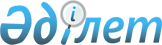 О реализации решения Карабалыкского районного маслихата от 25 декабря 2008 года № 117 "О районном бюджете Карабалыкского района на 2009 год"
					
			Утративший силу
			
			
		
					Постановление Акимата Карабалыкского района Костанайской области от 19 января 2009 года № 16. Зарегистрировано Управлением юстиции Карабалыкского района Костанайской области 5 февраля 2009 года № 9-12-91. Утратило силу в связи с истечением срока применения - (письмо руководителя аппарата акима Карабалыкского района Костанайской области от 2 мая 2013 года № 05-10/468)

      Сноска. Утратило силу в связи с истечением срока применения - (письмо руководителя аппарата акима Карабалыкского района Костанайской области от 02.05.2013 № 05-10/468).      В соответствии с подпунктом 4) пункта 1 статьи 56 Бюджетного кодекса Республики Казахстан, подпунктами 1-3), 14) пункта 1 статьи 31 Закона Республики Казахстан "О местном государственном управлении в Республике Казахстан", статьей 16 Закона Республики Казахстан "О социальной защите инвалидов в Республике Казахстан", постановлениями акимата Костанайской области от 30 января 2008 года № 106 "Об утверждении Стандарта оказания государственной услуги "Назначение и выплата социальной помощи отдельным категориям нуждающихся граждан по решениям местных представительных органов", от 30 января 2008 года № 107 "Об утверждении Регламента оказания государственной услуги "Назначение и выплата социальной помощи отдельным категориям нуждающихся граждан по решениям местных представительных органов", решением маслихата Карабалыкского района от 25 декабря 2008 года № 117 "О районном бюджете Карабалыкского района на 2009 год", акимат Карабалыкского района ПОСТАНОВЛЯЕТ:



      1. В целях реализации бюджетной программы "Социальная помощь отдельным категориям нуждающихся граждан по решениям местных представительных органов" установить следующие социальные выплаты из местного бюджета:

      социальную помощь на погребение умерших безработных в размере пятнадцатикратного месячного расчетного показателя, установленного законом о республиканском бюджете на соответствующий год;

      социальную помощь на погребение умерших несовершеннолетних детей в размере пятнадцатикратного месячного расчетного показателя, установленного законом о республиканском бюджете на соответствующий год;

      единовременную ежегодную социальную помощь гражданам, больным туберкулезом на дополнительное питание в период амбулаторного лечения в размере пятикратного месячного расчетного показателя, установленного законом о республиканском бюджете на соответствующий год;

      социальную помощь ко Дню Победы участникам и инвалидам Великой Отечественной войны в размере двух тысяч тенге и лицам, приравненным по льготам и гарантиям к участникам и инвалидам Великой Отечественной войны в размере одной тысячи тенге;

      единовременную социальную помощь ко Дню пожилого человека в размере одной тысячи тенге в пределах средств, предусмотренных бюджетом;

      ежемесячную социальную помощь участникам и инвалидам Великой Отечественной войны в размере трех тысяч тенге в пределах средств, предусмотренных бюджетом;

      единовременную социальную помощь персональным пенсионерам республиканского и областного значения, почетным гражданам Карабалыкского района, заслуженным работникам Республики Казахстан (по отраслям) в размере тридцати тысяч тенге в пределах средств, предусмотренных бюджетом;

      дополнительный вид социальной помощи малообеспеченным гражданам, являющимся получателями государственной адресной социальной помощи, в связи с увеличением размера продовольственной корзины в размере трехкратного месячного расчетного показателя в квартал;

      социальную помощь малообеспеченным гражданам, состоящим на учете в государственном учреждении "Отдел занятости и социальных программ Карабалыкского района", на документирование в размере до 1 месячного расчетного показателя в пределах средств, предусмотренных бюджетом;

      социальную помощь по возмещению расходов, связанных с обследованием на компьютерном томографе детей-инвалидов до 18 лет в размере 100 процентов от стоимости обследования на основании расчетных документов (счет);

      единовременную ежегодную социальную помощь инвалидам по зрению, обучающимся в организациях образования специального типа, для получения ими среднего общего образования в размере пятикратного месячного расчетного показателя, установленного законом о республиканском бюджете на соответствующий год;

      единовременную социальную помощь детям – инвалидам до 18 лет и инвалидам 1, 2 и 3 групп ко Дню инвалида в размере одной тысячи тенге в пределах средств, предусмотренных бюджетом;

      социальную помощь инвалидам, прошедшим оздоровление в реабилитационных центрах Костанайской области в размере двух тысяч тенге в пределах средств, предусмотренных бюджетом;

      дополнительный вид социальной помощи участникам и инвалидам Великой Отечественной войны в размере пяти тысяч тенге к юбилейным датам со дня рождения (80, 85, 90, 95 лет);

      социальную помощь на возмещение расходов, связанных с обучением по медицинским специальностям в высших учебных заведениях Республики Казахстан, на основании договора на оказание образовательных услуг выпускникам организаций среднего общего и среднего специального образования, набравшим при комплексном тестировании не менее минимального количества баллов, ежегодно устанавливаемого центральным исполнительным органом в области образования и не ставшим обладателем государственных образовательных грантов, студентам, обучающимся по медицинским специальностям в высших учебных заведениях Республики Казахстан по решению совета по делам молодежи при акимате Карабалыкского района;

      социальную помощь на возмещение расходов, связанных с обучением по педагогическим специальностям в высших учебных заведениях Республики Казахстан, на основании договора на оказание образовательных услуг выпускникам организаций среднего общего и среднего специального образования, набравшим при комплексном тестировании не менее минимального количества баллов, ежегодно устанавливаемого центральным исполнительным органом в области образования и не ставшим обладателем государственных образовательных грантов, студентам, обучающимся по педагогическим специальностям в высших учебных заведениях Республики Казахстан по решению совета по делам молодежи при акимате Карабалыкского района;

      единовременную социальную помощь выпускникам высших учебных заведений Республики Казахстан, завершившим обучение по медицинским специальностям, в размере двухсот тысяч тенге по решению совета по делам молодежи при акиме Карабалыкского района;

      дополнительный вид социальной помощи инвалидам, в том числе детям-инвалидам, приобретающим техническое и профессиональное, послесреднее и высшее образование в учебных заведениях Республики Казахстан в полном объеме фактической стоимости обучения, на основании договора на оказание образовательных услуг.

      Сноска. Пункт 1 с изменениями, внесенными постановлением акимата Карабалыкского района Костанайской области от 07.09.2009 № 242 (вводится в действие с 01.01.2009).



      2. Определить уполномоченным органом по назначению и выплате социальной помощи государственное учреждение "Отдел занятости и социальных программ Карабалыкского района" (далее – уполномоченный орган).

      Уполномоченному органу определить перечень необходимых документов для назначения социальной помощи.

      Сноска. Пункт 2 с изменениями, внесенными постановлением акимата Карабалыкского района Костанайской области от 02.03.2009 № 49 (вводится в действие с 01.01.2009).



      3. Выплата социальной помощи осуществляется путем перечисления денежных средств на лицевой счет получателя социальной помощи через банки второго уровня или организации, имеющие лицензии Национального банка Республики Казахстан на соответствующие виды банковских операций, согласно спискам, представленным уполномоченным органом.



      4. Финансирование социальной помощи производить по бюджетной программе "Социальная помощь отдельным категориям нуждающихся граждан по решениям местных представительных органов".



      5. Контроль за исполнением настоящего постановления возложить на заместителя акима района М. Исенбаева.



      6. Данное постановление вводится в действие с 1 января 2009 года.      Аким

      Карабалыкского района                      Ф. Филиппов
					© 2012. РГП на ПХВ «Институт законодательства и правовой информации Республики Казахстан» Министерства юстиции Республики Казахстан
				